Adesione all'applicazione 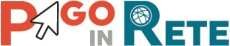 Allegato n. 1 :Cognome	Nome 	Codice fiscale	Indirizzo e-mail  	__ Scuola dell’infanzia	 Scuola primaria	 Scuola secondaria di primo grado Barrare la casella corrispondentePadreMadreTutoreCognome e Nome del primo figlio studente presso l’IstitutoClasse	Sezione 	Cognome e Nome dell'eventuale secondo figlio studente presso l’IstitutoClasse	Sezione 	Cognome e Nome dell'eventuale terzo figlio studente presso l’IstitutoClasse	Sezione 	Dichiarazione di adesione al progetto PagoInReteLa presente adesione consentirà all’Istituto Comprensivo Como Nord di associare il Suo nominativo al nominativo dell’alunno/degli alunni per potere utilizzare l'applicazione PagoInRete per effettuare pagamenti destinati alla scuola.Luogo e data	Firma del genitore o del tutore